HTF-Məşğələ-2Bakteriyaların ultrastrukturu. Qram və Neysser üsulları. Turşuya davamlı bakteriyaların Sil-Nilsen üsulu ilə, sporaların Ojesko üsulu ilə rənglənməsi. Flagellalar, hərəkətinin öyrənilməsi (“əzilən”, “asılan” damla üsulları və vital boyama).  Burri üsulu. Kapsulanın Gins-Burri üsulu ilə aşkar edilməsiMəşğələnin planı: I.Müəllimin giriş sözü, davamiyyətin yoxlanması II.Müzakirə olunan suallar və  müvafiq slayd, cədvəl , ləvazimatların  nümayişi1.Bakterial hüceyrənin ultrastrukturu. Hüceyrənin stabil və qeyri-stabil  komponentləri.2.Qram mənfi və qram müsbət bakteriyalar, onların hüceyrə divarının quruluşu. Qram üsulu ilə rənglənmənin mərhələləri.3.Volyutin dənəcikləri, onların difteriyanın diaqnostikasında rolu və Neysser üsulu ilə  aşkar edilməsi4.Turşuya davamlı bakteriyaların strukturu, Sil-Nilsen üsulu ilə rənglənmənin  mərhələləri.5.Sporlar, sporların əmələ gəlmə mərhələləri, Ojeşko üsulu ilə rənglənməsi.6.Bakteriya kapsulasının quruluşu, kimyəvi tərkibi, Gins-Burri üsulu ilə kapsulanın aşkar edilməsi7.Flagellaların quruluşu, funksiyası, əzilən və asılan damla üsulları ilə hazırlanmış preparatlarda mikrobların hərəkətinin öyrənilməsi.Bakteriyaların ultrastrukturu.Bakteriya hüceyrəsi: Mikroskopik ölçüdə olmasına baxmayaraq mürəkkəb quruluşa malikdir, bitki və heyvan hüceyrələrindən (eukariotlardan) fərqlənir.  Hüceyrənin quruluşu  bütöv halda, ultranazik kəsiklərdə, elektron mikroskopu ilə və mikrokimyəvi üsullarla yaxşı öyrənilmişdir, hüceyrəsinin əsasını - 3 qatlı hüceyrə qişası ilə əhatə olunmuş sitoplazma və onda yerləşmiş nukleoid (nüvə maddəsi) təşkil edir.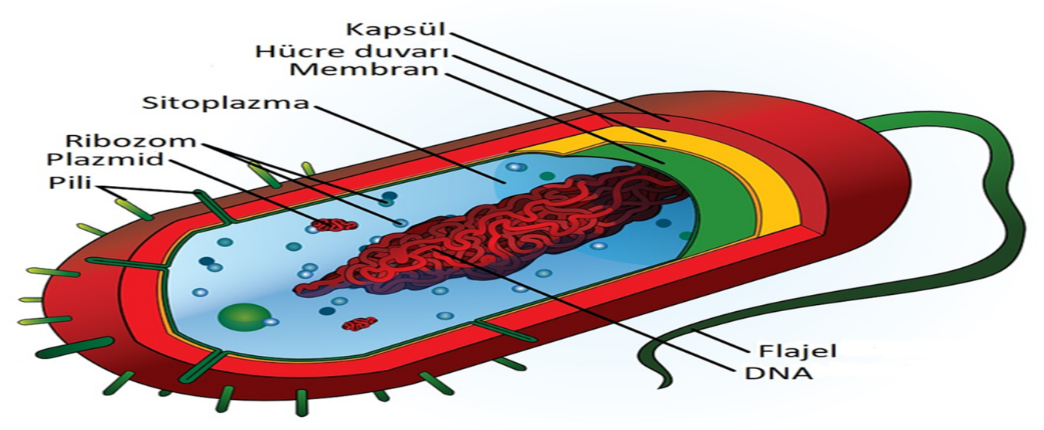 Bəzi hüceyrələrdə əlavə elementlər:   mikrokapsula, kapsula,  flagella, mikroxovlar (pili, fimbri) olur.  Sitoplazmasında müxtəlif tərkibli əlavələr (volyutin , kükürd, lipid dənəcikləri, vakuol və s.),  əlverişsiz şəraitdə spor əmələ gətirirlər.   3 qatlı hücerə qişasının:  daxili qatı - sitoplazmatik membrandan, orta qatı - hüceyrə divarından, xarici qatı selik təbəqəsindən ibarət olur.Nukleoid: Nüvə qılafına malik olmayan, DNT-dən (xromosomdan) ibarət   nüvə maddəsidir, sitoplazmada  dağınıq, kələfəbənzər şəkildə, mezasomla birləşmiş halda yerləşir. DNT (xromosom) - 10 mln nukleotid cütündən (A-T, Q-S) təşkil olunmuş və 1 həlqəvi zəncirdən ibarətdir, bəzi hüceyrələrdə 2-4 xromosomun olması məlumdur,  bölünmə prosesində daha çox xromosoma rast gəlinir. Bakteriyaların həyat fəaliyyətini tənzimləyən, irsi məlumatların saxlanılmasında və ötürülməsində iştirak edən əsas elementdir.Sitoplazma:sitoplazmatik membranla əhatə olunmuşdur, hüceyrənin əsas kütləsini təşkil edir. Maye konsistensiyalı, kalloid halındadır: sudan, zülallardan, karbohidratlardan, lipidlərdən, mineral birləşmələrdən ibarətdir. Həyati vacib funksiyaların yerinə yetirilməsində qəlib (matriks) rolunu oynayır,  eukariotların sitoplazmasından fərqli olaraq  hərəkətsizdir, yüksək sıxlığa malikdir, içərisində - DNT (nukleoid), plazmid, ribosomlar, mezasomlar və hüceyrə əlavələri  (qlikogen, qranuloza, piy damlaları - lipoprotedlər, kükürd, kalsium, mum dənəcikləri, zülal kristalları, vakuollar, volyutin dənələri və s.) yerləşir.Ribosomlar: nukleoiddən sonra  bakteriya hüceyrəsində həyat fəaliyyəti üçün ən vacib struktur elementlərindən biridir,  zülal sintezini (translasiyanı) həyata keçirir. Tərkibi - 60% RNT, 40% zülallardan ibarətdir.  Mezasomlar: əksər bakteriyalarda rast gəlinir, hüceyrənin bəzi nahiyyələrində  sitoplazmatik membranın sitoplazmaya doğru çökməsi (invaginasiyası) nəticəsində əmələ gəlir. Sitoplazmatik membran: sitoplazmanı əhatə edir, hüceyrə divarından daxildə yerləşir, lipid, zülal, polisaxaridlərdən ibarətdir. Səthində  hüceyrənin tənəffüs və qidalanma proseslərində (zülal, toksin, ferment, nuklein turşularının sintezində) iştirak edən fermentlər sistemi vardır.  Hüceyrə divarı:15-20 nm, bəzən 40-50 nm qalınlığa malikdir,  hüceyrənin quru qalığının 20-30%-ni təşkil edir, hüceyrəyə müəyyən forma verir. Sitoplazmatik membranla birlikdə  hüceyrədə olan yüksək osmos təzyiqinin “saxlanmasını” təmin edir. Hüceyrənin bölünməsində, metabolitlərin nəql edilməsində iştirak edir. Quruluşuna görə mürəkkəb olub ayrı-ayrı mikrob hüceyrələrində kəskin fərqlənir,  bu fərq Qram üsulu ilə rəngləmədə aşkar olunur, bakteriyalar 2 qrupa - Qram müsbət və Qram mənfi bakteriyalara  bölünür. Qram müsbət bakteriyalar:  Hüceyrə divarının əsas hissəsi çox qatlı quruluşa malik peptidoqlikan (qlikopeptid) və ya mureindən, az miqdarda polisaxarid, lipid, zülaldan  ibarətdir.   Peptidoqlikan - qram müsbət bakteriyalara xas olan teyxoat (yun. teichos-divar) turşusu  ilə birləşmiş şəkildə olur.  Peptidoqlikan qatı  adından məlum olduğu kimi  peptid (zülal) və qlikandan (polisaxarid) ibarətdir. Qlikan molekulu N-asetilqlükozamin və N-asetilmuramin turşularının təkrar olunan qalıqları olub, qlükozid rabitələrlə birləşməsindən əmələ gəlir, sayı 40-a çatır, hüceyrə divarının 40-90%-ni təşkil edir.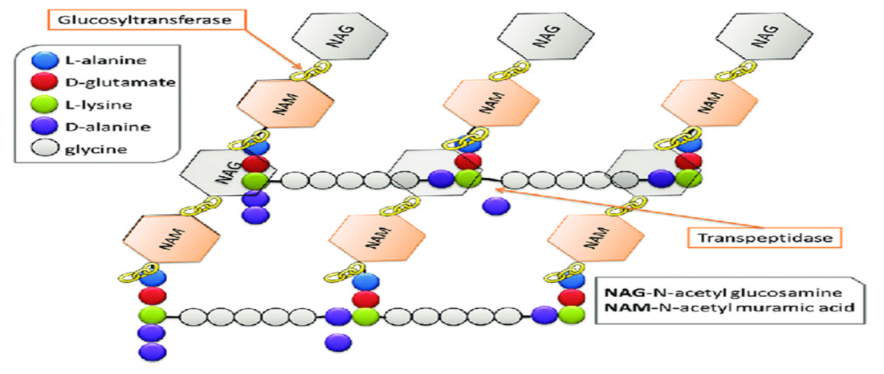 Qram mənfi bakteriyalar: hüceyrə divarı  qram müsbət bakteriyaların hüceyrə divarından fərqlənir, hüceyrə divarı 3 qatdan: xarici  lipopolisaxarid, orta  lipoprotein, daxili  peptidoqlikandan təşkil olunmuşdur.  Xarici qat - 2 təbəqəli struktura malikdir. Daxili təbəqəsi  fosfolipiddən ibarət olub, peptidoqlikanın səthində yerləşmiş lipoproteinlə birləşir. Xarici təbəqəsi   lipopolisaxarid, fosfolipid və zülaldan ibarət mozaik struktura malikdir. Lipopolisaxarid (LPS) - 3 fraqmentdən ibarətdir:  lipid A - qlikolipd kompleksindən ibarət olub, termostabildir, endotoksiki xassəsi vardır; özək hissə - 2 şəkərdən (ketodezoksioktanion və heptozadan) ibarət olub, ümumi antigenliyə malikdir;   O-spesifik hissə  polisaxariddir, oliqosaxaridlərin təkrarlanan ardıcıllıqlarından ibarət olub,  yüksək dəyişkənliyə malikdir.Qram müsbət bakteriyalarda hüceyrə divarı quru kütlənin 50%-ni (40-80%) təşkil edir, hüceyrə divarı qalındır, Qram mənfi bakteriyalarda hüceyrə divarı quru kütlənin 5-10%-ni təşkil edir, daha nazikdir.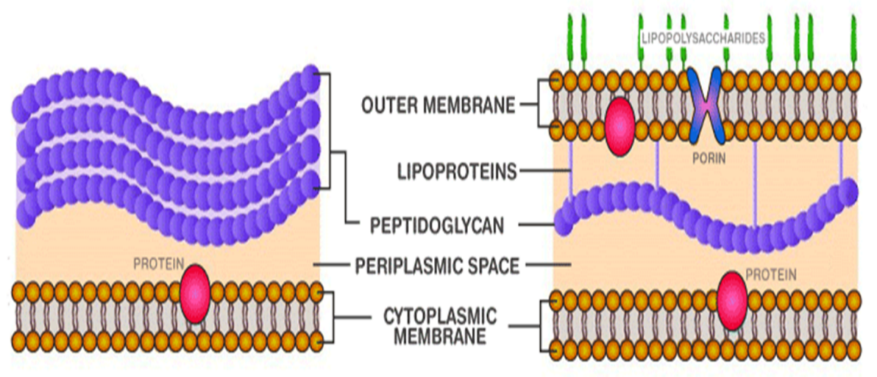 Mürəkkəb rəngləmə üsulları:1.mikroorqanizmlərin  hüceyrə quruluşunu öyrənmək və onları bir-birindən differensasiya etmək üçün istifadə edilir; 2.bu üsullarda  bir neçə rəng məhlularından və eyni zamanda rəngablardan   spirt, aseton, turşular (xlorid, sulfat, sirkə turşuları), duzlar və s. istifafadə edilir; 3.diaqnostikada daha çox istifadə edilən mürəkkəb rəngləmə üsulları:  Qram üsulu, Sil-Nilsen üsulu, Neyyser üsulu, Ojeşko üsulu, Ginz-Burri üsulu, Romanovski-Gimza üsulu, Leffler  üsulu, Morozov üsulu və s.Qram üsulu: mürəkkəb rəngləmə üsullarından  ən əhəmiyyətlisi və geniş tətbiq olunan universal üsuldur, hər hansı bakteriyanın morfoloji və quruluş xüsusiyyətlərini öyrənərkən  əvvəlcə onun bu üsula münasibəti, yəni bu üsulla necə rənglənməsi öyrənilir.  Rəngləmə 4 mərhələdən ibarətdir:1.Yaxma hazırlanır və  qurudulur, fiksə edilir, üzərinə süzgəc kağızı qoyulur və 1 neçə damla gensian fiolet məhlulu damızdırılır, 1-2 dəq gözlənilir, sonra süzgəc kağızı götürülüb atılır, yaxmanın üzərində qalmış rəngin qalığı axıdılır. 2.Yumadan  yaxmanın üzərinə 1 neçə damla Lüqol məhlulu əlavə edilir, 1 dəq qədər və ya bənövşəyi rəng qaralana qədər saxlanılır, sonra məhlulun artığı axıdılır.3.Yumadanyaxmanın üzərinə rəngsizləşdirmək məqsədi ilə 1 neçə damla 96%-li spirt  əlavə edilir, 30-40 saniyə və ya bənövşəyi rəng çıxana qədər gözləyir, sonra yaxma su ilə yuyulur. 4.Yuyulmuş yaxmanın üzərinə  bir neçə damla Pfeyffer fuksini (sulu fuksin) əlavə edilir, 1-2 dəq gözlənilir, sonra su ilə yuyulur, otaq temperaturunda və ya süzgəc kağızları arasında qurudulur;  qurudulmuş preparatın üzərinə - 1 damla immersion yağı əlavə edib işıq mikroskopunda, immersion obyektivlə (90x, 100x) baxılır: - bənövşəyi boyananlar - qram müsbət bakteriyalar, - qırmızı boyananlar - qram mənfi bakteriyalar adlanır. 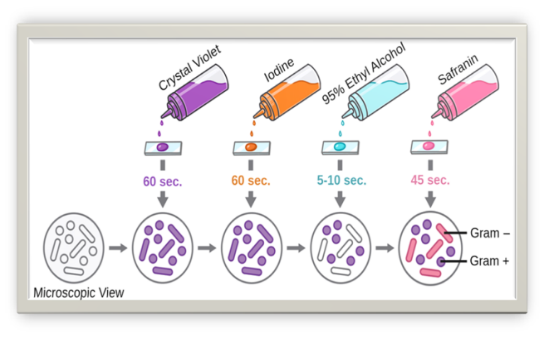 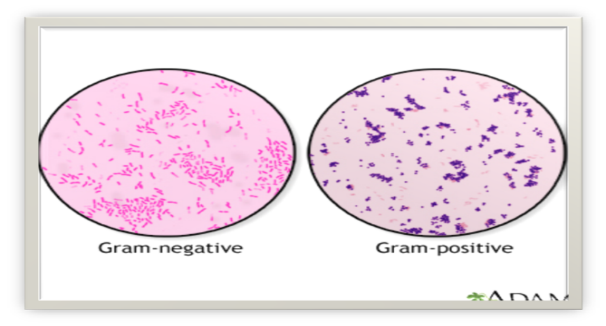 Neysser üsulu: volyutin dənəciklərini rəngləməklə  həqiqi difteriya çöplərini, insan orqanizminin normal mikroflorasında olan və yuxarı tənəffüs yollarında rast gəlinən yalançı difteriya çöplərindən fərqləndirmək olur,  həqiqi difteriya çöplərində  volyutin dənəcikləri çöplərin uclarında (bir və ya hər iki uclarda) yerləşir,  yalançı difteriya çöplərində  volyutin dənəcikləri olmur, olanda  çöplərin ortasında səpələnmiş vəziyyətdə yerləşir.Rəngləmə 3 mərhələdən ibarətdir:1. Yaxma hazırlanır və qurudulur, fiksə edilir, üzərinə 1 neçə damla Neysserin asetat abısı (sirkə turşusu + metilen abısı) əlavə edilir, 3-5 dəq sonra su ilə yuyulur.2. Üzərinə  1 neçə damla Lüqol məhlulu əlavə edilir, 30-60 saniyəyə qədər saxlanılır, sonra məhlul axıdılır.   3.Yumadan  üzərinə bir neçə damla xrizoidin və ya vezuvin məhlulu əlavə edilir, 1-2 dəq sonra yuyulur və qurudulur. Qurudulmuş preparatın üzərinə  1 damla immersion yağı əlavə edib işıq mikroskopunda, immersion obyektivlə (90x, 100x) baxılır:  volyutin dənəcikləri  qələvi xassəli olduğu üçün asetat abısı ilə  tünd göy rəngə boyanır;   sitoplazma - turş xassəli olduğu üçün xrizoidin və ya vezuvinlə  sarı qəhvəyi rəngə boyanır.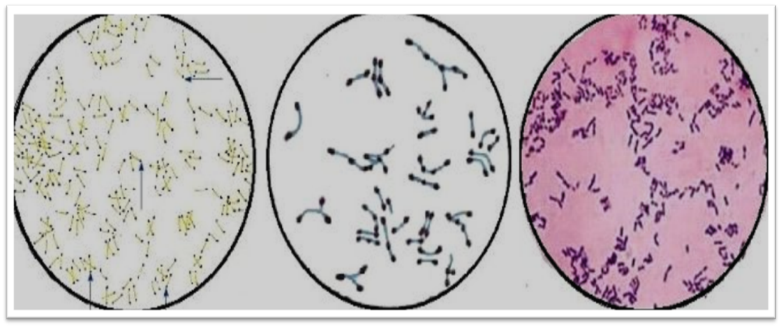 Təmiz kulturadan hazırlanmış yaxmalar: 1.Neysser və 2. Leffler üsulları ilə С.diphtheriae və onda olan volyutin dənəciklərinin rənglənməsi, 3. Qram üsulu ilə rəngləmə.Turşuyadavamlı bakteriyalar: Bəzi qram müsbət bakteriyaların hüceyrə divarında lipidlərin, mumabənzər maddələrin, oksiturşuların, fosfatidlərin miqdarı daha çox (30-40%) olur. Bu cür hidrofob quruluş hesabına  hüceyrə divarı müxtəlif komponentlər, o cümlədən dərman preparatları üçün  pis keçiriciliyə malik olur. Bu bakteriyaların hüceyrə divarının keçiriciliyi  bəzi qram mənfi  bakteriyaların hüceyrə divarının keçiriciliyindən 100-1000 dəfələrlə zəifdir. Belə bakteriyalar ətraf mühit amillərinin mənfi təsirlərinə qarşı davamlı olur. Sil-Nilsen üsulu: bəzi qram müsbət bakteriyaları - vərəm, cüzamın törədiciləri, bəzi aktinomisetləri rəngləmək üçün istifadə olunur, hüceyrə divarında maddələrin miqdarı çoxluq təşkil etdiyi üçün  zəif rəng məhluları ilə pis rənglənir, rənglənməni asanlaşdırmaq üçün  -Sil fuksinindən istifadə olunur.Rəngləmə 3 mərhələdən ibarətdir:  1.Yaxma hazırlanır - qurudulur, fiksə edilir, üzərinə süzgəc kağızı qoyulur və 1 neçə damla Sil fuksini əlavə edilir,  buxar əmələ gələnə qədər  alov üzərində 3-4 saniyə qızdırılır,  buxar əmələ gəlməsini görmək üçün  yaxma kənara çəkilir, həm də şüşə soyudulur və yenə qızdırılır,  əgər rəng məhlulu buxarlanıb azalarsa süzgəc kağızının üzərinə yenə 1 neçə damla rəng məhlulu əlavə edilə bilər,  qızdırılma əməliyyatı 3-4 dəfə (10-15 saniyə) təkrarlanır,  süzgəc kağızı atılır, su ilə yuyulur. 2. Rəngsizləşdirmək məqsədi ilə  preparat 5-10 saniyə 5%-li H2SO4 məhlulu olan qaba salınır, sonra bir neçə dəfə - su ilə yuyulur. 3. Preparatın üzərinə - 1 neçə damla metilen abısı məhlulu əlavə edilir, 3-5 dəq sonra  su ilə yulur və qurudulur,  üzərinə  bir damla immersion yağı əlavə edilir və işıq mikroskopunda immersion obyektivlə baxılır;  mikroskopda:   - turşuya davamlı bakteriyalar - tünd qırmızı rəngdə,    - turşuya davamsızlar - açıq-göy rəngdə görünür.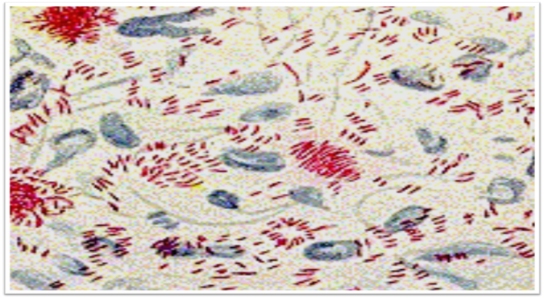 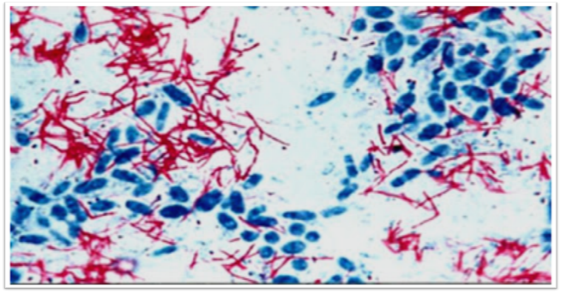 Spora: qram müsbət çöpşəkilli bakteriyalara (basillər və klostridilər) xasdır, bakteriya hüceyrəsi əlverişsiz şəraitə düşdükdə əmələ gətirir, xəstəlik törədən spora əmələ gətirən bakteriyalar insan və heyvan orqanizmlərinin toxumalarında spora əmələ gətirmir, sporalar bakteriyaların qeyri fəal formalarıdır, növün saxlanılmasını təmin edirlər, spora əmələ gəlmə - ətraf mühitin əlverişsiz şəraitində, həm də laborator şəraitdə baş verir.Spora əmələ gəlmə prosesi: bir-neçə mərhələdən ibarətdir - təqribən 20-24 saat davam edir.    I mərhələdə: hüceyrədə  nukleoidin ətrafında protoplazmanın sıxlaşması və membranın invaginasiyası başlayır, bu hissə  sporanın özəyi adlanır. Özək hissədə  xromosom və zülal sintezini, enerji hasilatını təmin edən sistemlər yerləşir,bu zaman  vegetativ hüceyrədə, həm də bir  çox fermentlərin aktivliyi azalır. Bəzi fermentlər (dipikolinsintetaza və s.)  sintez olunur, özəyin tərkibində suyun miqdarı minimuma çatır, kalsium duzları - xüsusən dipikolin turşusunun kalsium duzunun və lipidlərin miqdarı (5-15%) artır, sitoplazmatik membranın ikiqat büküş əmələ gətirməsi nəticəsində  özək hissə əhatələnir və büküşlər tədricən  qapanır, beləliklə, özək hissə  ikiqat sitoplazmatik membranla əhatə olunur və prospora adlanır.    II mərhələdə: qatlar arasında  bir-neçə qatlı peptidoqlikan sintez olunur və bununla da sporanın xarici qatı  korteks qatı formalaşır.Ojeşko üsulu: bakteriya sporalarını  rəngləmək üşün istifadə olunur. Spora  bir neçə möhkəm qatdan ibarət olduğu üçün pis keçiriciliyə malikdir, bu üsulla rəngləməklə spora əmələ gətirən bakteriyaları digərlərindən və biri-birindən differensasiya etmək, diaqnostikada geniş tətbiq olunur.  Sporanın rənglənməsini asanlaşdırmaq üçün əvvəlcə ona rəngablarla (məsələn, xlorid turşusu) təsir edilir və  xarici qişası yumşaldılır, bu zaman rəng məhlulunun daxilə keçməsi asanlaşır.Rəngləmə 4 mərhələdən ibarətdir:1. Yaxma hazırlanır - qurudulur, lakin fiksə edilmir, üzərinə 1 neçə damla 0,5%-li HCI məhlulu əlavə edilir, alov üzərində  məhlul buxarlanana qədər qızdırılır (1-2 dəq), sonra su ilə ehtiyatla yuyulur, qurudulur,  alovdan keçirməklə fiksasiya edilir. 2. Sonrakı proses Sil-Nilsen üsulunda olduğu kimi aparılır, yaxmanın üzərinə süzgəc kağızı  qoyulur, üzərinə 1 neçə damla Sil fuksini əlavə edilir və buxar əmələ gələnə qədər alov üzərində qızdırılır, qızdırılma əməliyyatı  3-4 dəfə  təkrarlanır, sonra süzgəc kağızı atılır  yaxma su ilə yuyulur. 3. Rəngsizləşdirmək məqsədi ilə  preparat 5-10 saniyə müddətinə içərisində 5%-li H2SO4 məhlulu olan qaba salınır (və ya üzərinə əlavə edilir);sonra  preparat bir neçə dəfə su ilə yuyulur.4. Preparatın üzərinə 1 neçə damla metilen abısı məhlulu əlavə edilir, 3-5 dəq sonra  yuyulur, qurudulur və 1 damla immersion yağı əlavə edilir; işıq mikroskopunda  immersion obyektivlə  baxılır;  mikroskopda:  - sporalar - qırmızı, - vegetativ hüceyrələr - göy rəngdə görünür.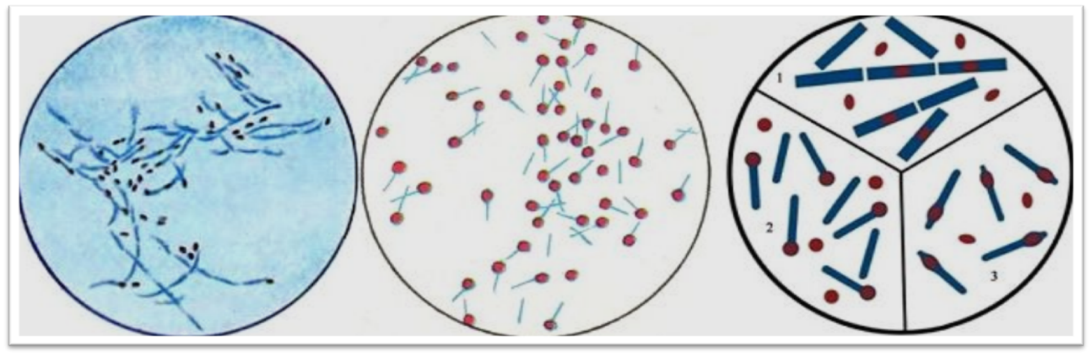 Ojeşko üsuli ilə rəngləmə: 1)təmiz kulturadan hazırlanmış yaxmada Bacillus anthracis və 2) Clostridium tetani sporaları; 3)sporaların hüceyrədə yerləşmə qaydaları: 1-mərkəzi yerləşmiş B.anthracis,  2-terminal yerləşmiş C.tetani, 3-subterminal yerləşmiş C.botulinum sporaları.Flagella - bütün bakteriyalara xas hüceyrə elementi olmayıb, yalnız bəzi qram müsbət (botulizm, tetanus, qazlı qanqrena törədicilərinin bəzi növləri və s.) və qram mənfi (bağırsaq çöpləri, qarın yatalağı, paratif bakteriyalar, vəba vibrionları və s.) bakteriyalarda olur,  elektron mikroskopu ilə flagellaların quruluşu daha yaxşı öyrənilmişdir, onlar  nazik, uzun, elastik, sapşəkilli törəmə olub, sitoplazmatik membranda olan bazal cisimdən başlayır və hüceyrə divarından xaricə çıxır, eni 20-50 nm, uzunluğu 10-15 mkm-dən 80-90 mkm-ə qədər (spirillərdə) çata bilir. Flagellalara görə bakteriyalar  hərəkətli və hərəkətsiz olmaqla 2 qrupa bölünür;  hərəkətli bakteriyalar maye mühitdə  sürünən və üzən formada hərəkətə malik olurlar: sürünən bakteriyala  hüceyrənin dalğavari hərəkəti nəticəsində çox yavaş hərəkət edirlər;  üzən bakteriyalar  mühitdə flagellalar  ilə sərbəst hərəkət edirlər;  flagellalar - müxtəlif bakteriyalarda sayına və yerləşməsinə görə bir-birindən fərqlənir və differensial-diaqnostik əhəmiyyət daşıyır. Tərkibi  bir neçə min flagellin adlanan zülal molekullarından ibarətdir,  güclü antigen (H-antigen) olmaqla orqanizmdə müvafiq anticisimlərin (immunqlobulinlələrin) əmələ gəlməsini induksiya edir. Kövrək törəmələr olduğundan müxtəlif təsirlərdən asanlıqla qırılır.Flagellalar - 3 əsas hissədən ibarətdir: bazal cisim, qarmaq,sapşəkilli törəmə.                                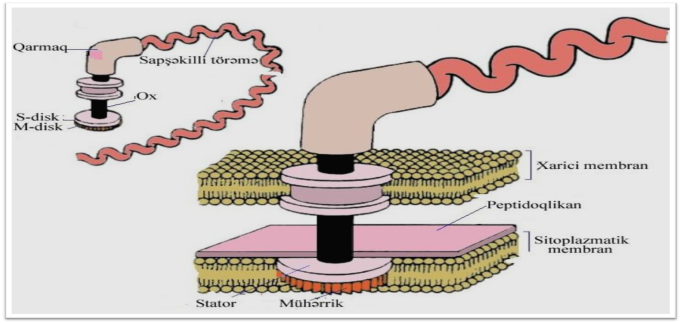 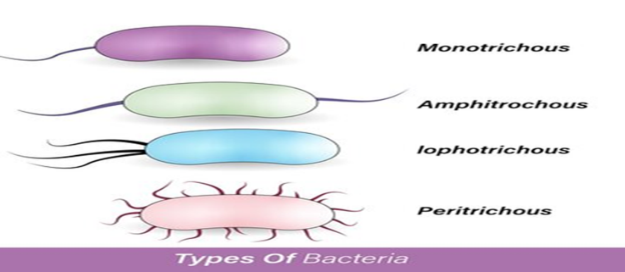 Monotrixlər (yun. mono-tək, trichos-tük) - hüceyrənin 1 ucunda 1 flagella olur, sürətli hərəkətə (60 mkm/san) malikdir. Lofotrixlər (yun. lophos-dəstə+trichos-tük) - hüceyrənin 1 ucunda, 1 dəstə flagella olur, aktiv hərəkətə malikdir.  Amfitrixlər (yun. amphi-ikitərəfli+trichos-tük)- hüceyrənin hər iki ucunda bir flagella və ya  dəstə şəklində flagellalar olur, zəif hərəkətə malikdir.  Peritrixlər (yun. peri-ətraf+trichos-tük) - hüceyrələrin bütün səthində flagellalar olur, nisbətən zəif hərəkətəmalikdir.“Əzilən” və “asılan” damla üsulları: Diaqnostik laboratoriyalarda  xəstəlik törədən  mikrobların diri halda öyrənməsindən, onların  hərəkətli olub-olmaması, yəni dolayısı yolla onlarda flagellaların olub-olmaması təsdiq olunur.   Hərəkətliliyin öyrənilməsi differensial-diaqnostik əhəmiyyətə malik olub, mikrobların identifikasiyasında tətbiq edilir.  Bunun üçün  “əzilən” və “asılan” damla üsullarından istifadə olunur.Əzilən damla üsulu:Bu üsulla preparat hazırlamaq üçün əşya şüşəsinin mərkəzinə  müayinə ediləcək mikrobun 18-20 saatlıq kulturasından hazırlanmış suspenziyadan və ya bulyon kulturasından 1 damla qoyulur. Damla örtük şüşəsi ilə örtülür,  yəni əzilən damla preparatı alınır. Örtük şüşəsi  damlanın üzərinə elə qoyulmalıdır ki, onda hava qabarcıqları qalmasın və damla yayılıb örtük şüşəsinin kənarına çıxmasın. Preparatın çatışmayan cəhəti  damlanın işıq şüasının təsirindən tez qurumasıdır.Asılan damla üsulu:Bu üsulla preparat hazırlamaq üçün ortasında çuxurcuğu olan xüsusi əşya şüşəsindən istifadə olunur, müayinə ediləcək material örtük şüşəsinin üzərinə qoyulur. Çuxurcüğün kənarına  vazelin yağı sürtülür, əşya şüşəsi çevrilir və damla, mərkəzdə olmaq şərtilə örtük şüşəsinin üzərinə qoyulur. Sonra  əşya şüşüəsi ehtiyatla və cəld hərəkətlə çevrilir, bu zaman damla çuxurun ortasında örtük şüşəsindən asılı vəziyyətdə olur, yəni  -”asılan damla” preparatı alınır.Xovlar (pili,  fimbriya) - əksər bakteriyaların səthi  mikroxovlarla, yaxud fimbrilərlə (lat. fimbria-saçaq), yaxud  pililərlə (lat. pilus-tükcük) örtülmüş olur. Bunlar həm hərəkətli, həm də hərəkətsiz bakteriyalarda rast (10-1000 ədəd) gəlinir, flagellalara nisbətən  çox qısa (3-10 nm x 0,3-10 mkm), sapvari törəmələrdir, tərkibi  spiralvari  pilin adlı zülaldan ibarət olub, hüceyrənin səthində hərtərəfli vəziyyətdə yerləşir. Funksiyalarına görə bir neçə tip olur:  adgeziv pililər - sahib hüceyrələrin selikli qişalarına yapışmanı təmin edir konyuqativ və ya cinsi pililər (F-pili) - irsi materialın bir hüceyrədən digərinə ötürülməsində iştirak edən (1- 3 ədəd)  reseptor pililər  - bəzi viruslar üçün reseptor rolunu oynaya bilir.Kapsula - mürəkkəb polisaxarid və polipeptid  tərkibli selik təbəqəsindən ibarətdir, bakteriya hüceyrəsini xaricdən əhatə edir. Kapsula əmələ gətirməsinə görə  bakteriyalar 2 yerə bölünür:daimi kapsul əmələ gətirənlər-Klebsiellalar -  K.pneumoniae, K.ozaenae, K.rinoscleromatis, K.oxytoca və s., yalnız orqanizm daxilində kapsul əmələ gətirənlər-  Pnevmokok –   S.pneumaniae, taun törədicisi - Yersiniae pestis, qarayara törədicisi - Bacillus anthracis və s. Kapsulanın kimyəvi tərkibi dəyişkən ola bilir, streptokokların bəzi növlərində (Str.pneumaniae) kapsulanın tərkibi polisaxarid, bəzilərində hialuron turşusundan (Str.pyogenes) ibarətdir. Kapsula  differensial-diaqnostik əhəmiyyətə malikdir, rəng məhlularını pis qəbul etdiyinə görə rənglənmir,  onları aşkar etmək üçün xüsusi rəngləmə üsulu Gins-Burri üsulundan istifadə edilir.Ginz-Burri üsulu:Ginz-Burri üsulu - kapsulanı aşkar etmək üçün istifadə olunur, kapsulanın aşkar edilməsi  bakteriyaların differensasiyasında və virulentliklərinin təyinində əhəmiyyət kəsb edir, kimyəvi tərkibi  mürəkkəb maddələrdən təşkil olunduğu üçün anilin rəngləri ilə çətin boyanır, neqativ rəngləmə üsulundan istifadə etməklə aşkar etmək daha məqsədə uyğundur, bunun üçün  əvvəlcə Burri üsulu ilə neqativ preparat hazırlanır.Ginz-Burri üsulu ilə rəngləmə:Burri üsulu ilə  hazırlanmış  preparat   kimyəvi-fiziki üsulla (etil spirti + alov)  fiksasiya olunur, sonra yuyulur  üzərinə bir neçə damla Sil  fuksini əlavə edilir, 3-5 dəq sonra yuyulur və qurudulur.  Üzərinə - 1 damla immersion yağ əlavə edilir və immersion oobyektivlə  baxılır.  Mikroskopda - qara-qırmızı fonda  qırmızı rəngə boyanmış bakteriyalar və onların ətrafında şəffaf kapsula görünür.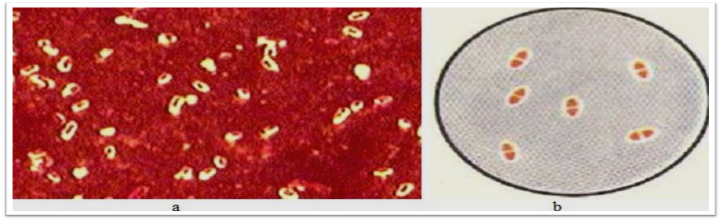 Bakteriyalarda kapsula: a)klebsiellalar (K.pneumoniae); b) pnevmokoklar (Str.pneumoniae)